BUY AMERICAN PROVISION DOCUMENTATION WORKSHEET FOR SY 2017-18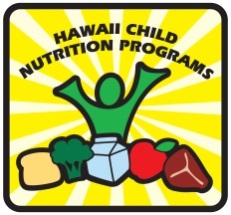 SCHOOL FOOD AUTHORITY: ______________________________________________________________________________COMPLETED BY: ______________________________________________  DATE: _______________________ Complete the table below to demonstrate compliance with the USDA’s Buy American provision per 7 CFR 210.21 (d) (3) for Hawaii SFAs.PRODUCTFOOD COMPONENT:M = MeatMA= Meat AltG = GrainV = VegetablesF = FruitsFM = Fluid MilkOVER 51% OF THE FINAL PROCESSED PRODUCT (BY WEIGHT OR VOLUME) IS LOCALLY GROWN.YES OR NO?SUFFICIENT QUANTITIES AVAILABLE IN HAWAII? YES OR NO?COST PER UNITSUFFICIENT QUANTITIES AVAILABLE OUTSIDE OF HAWAII & U.S.?YES OR NO?COST PER UNIT SFA WILL PURCHASE HAWAII OR DOMESTIC PRODUCT SFA SEEKS LIMITED EXCEPTION TO BUY AMERICAN PROVISION1.2.3.4.5.6.7.8.9.10.11.12.13.14.15.16.17.18.19.20.PRODUCTFOOD COMPONENT:M = MeatMA= Meat AltG = GrainV = VegetablesF = FruitsFM = Fluid MilkOVER 51% OF THE FINAL PROCESSED PRODUCT (BY WEIGHT OR VOLUME) IS LOCALLY GROWN.YES OR NO?SUFFICIENT QUANTITIES AVAILABLE IN HAWAII? YES OR NO?COST PER UNITSUFFICIENT QUANTITIES AVAILABLE OUTSIDE OF HAWAII & U.S.?YES OR NO?COST PER UNIT SFA WILL PURCHASE HAWAII OR DOMESTIC PRODUCT SFA SEEKS LIMITED EXCEPTION TO BUY AMERICAN PROVISION21.22.23.24.25.26.27.28.29.30.31.32.33.34.35.36.37.38.39.40.41.42.43.44.45.46.47.48.